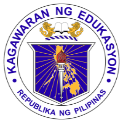 	GRADES 1 to 12	DAILY LESSON LOGSchool:Grade Level:IV	GRADES 1 to 12	DAILY LESSON LOGTeacher:File created by Sir BIENVINIDO C. CRUZ JRLearning Area:ENGLISH	GRADES 1 to 12	DAILY LESSON LOGTeaching Dates and Time:MARCH 9 – 13, 2020 (WEEK 8)Quarter:4th QUARTERMONDAYMONDAYTUESDAYTUESDAYWEDNESDAYWEDNESDAYWEDNESDAYTHURSDAYFRIDAYI. OBJECTIVES	I. OBJECTIVES	A. CONTENT STANDARDSA. CONTENT STANDARDSOL – The learner demonstrates understanding of verbal cues for clear expression of ideasLC – the learner demonstrates an understanding of the elements of literary and informational texts for comprehensionOL – The learner demonstrates understanding of verbal cues for clear expression of ideasLC – the learner demonstrates an understanding of the elements of literary and informational texts for comprehensionV - The learner demonstrates an understanding that word meaning can be derived from different sources   The learner demonstrates an  understanding that words are composed of different parts and their meaning changes depending on contextA – The learner demonstrates an understanding of verbal and nonverbal elements of communication to respond backV - The learner demonstrates an understanding that word meaning can be derived from different sources   The learner demonstrates an  understanding that words are composed of different parts and their meaning changes depending on contextA – The learner demonstrates an understanding of verbal and nonverbal elements of communication to respond backRC –The learner demonstrates understanding of various linguistics nodes to comprehend various textsORF – The learner demonstrates an understanding that English is stress-timed language to achieve accuracy and automaticitySS – The learner demonstrates an understanding of library skills to research on a variety of topicsSS – The learner demonstrates an understanding of library skills to research on a variety of topicsG – The learner demonstrates a command of the conventions of standard English grammar and usage when writing or speakingWC – the learner demonstrates an understanding of the importance of using varied sources of information to support writingG – The learner demonstrates a command of the conventions of standard English grammar and usage when writing or speakingWC – the learner demonstrates an understanding of the importance of using varied sources of information to support writingB. PERFORMANCE     STANDARDSB. PERFORMANCE     STANDARDSOL – The learner efficiently delivers oral presentationsLC – The learner identifies story perspectives and text elementsOL – The learner efficiently delivers oral presentationsLC – The learner identifies story perspectives and text elements V – The learner uses different resources to find word meaning      The learner uses strategies to decode the meaning of wordsA – The learner uses paralanguage and nonverbal cues to respond appropriately V – The learner uses different resources to find word meaning      The learner uses strategies to decode the meaning of wordsA – The learner uses paralanguage and nonverbal cues to respond appropriately RC – The learner uses knowledge of text types to correctly distinguish literary from informational textORF- The learner reads aloud text with accuracy, automaticity, and prosodySS – The learner uses library skills to gather appropriate and relevant informationSS – The learner uses library skills to gather appropriate and relevant informationG – The learner speaks and writes using good command of the conventions of standardWC- The learner uses varied sources of information to support writingG – The learner speaks and writes using good command of the conventions of standardWC- The learner uses varied sources of information to support writingC. LEARNING COMPETENCIES/OBJECTIVES (Write the LC Code for each)C. LEARNING COMPETENCIES/OBJECTIVES (Write the LC Code for each)LC – Identify cause-and-effect relationship         EN4LC-IVh-2.16OL – State the effects of a given cause         EN4OL-IVh-27LC – Identify cause-and-effect relationship         EN4LC-IVh-2.16OL – State the effects of a given cause         EN4OL-IVh-27V- Identify meaning of words with suffixes –ly and -y            EN4V-IVh-46A-Browse and read books for learning or for pleasure            EN4A-IVh-32V- Identify meaning of words with suffixes –ly and -y            EN4V-IVh-46A-Browse and read books for learning or for pleasure            EN4A-IVh-32RC- Identify cause-and-effect relationship              EN4RC-IVh-2.16ORF- Read grade-level texts with 118 words correct words per minute     EN4F-IVh- 1.13SS- Use a glossary to get the meaning of words                                     EN4G-IVh-21SS- Use a glossary to get the meaning of words                                     EN4G-IVh-21G – Use simple sentence: simple subject + compound predicate            EN4G-IVh-24WC-Write 5 – 6 sentence paragraph about a given topic (Publishing)            EN4WC-IVh-41G – Use simple sentence: simple subject + compound predicate            EN4G-IVh-24WC-Write 5 – 6 sentence paragraph about a given topic (Publishing)            EN4WC-IVh-41II. CONTENTII. CONTENT- Identifying Cause-and-Effect Relationship-Stating the Effects of a Given Cause- Identifying Cause-and-Effect Relationship-Stating the Effects of a Given Cause-Identifying Meaning of Words with Suffixes –ly and –y-Browsing and Reading Books for Learning or for Pleasure-Identifying Meaning of Words with Suffixes –ly and –y-Browsing and Reading Books for Learning or for Pleasure- Identifying Cause and Effect Relationship-Reading Grade-Level Texts with 118 Words Correct Words per Minute -Using a Glossary to Get the Meaning of Words -Using a Glossary to Get the Meaning of Words- Using Simple Sentence-Writing 5-6 Sentence Paragraph About a Given Topic (Publishing)- Using Simple Sentence-Writing 5-6 Sentence Paragraph About a Given Topic (Publishing)   LEARNING RESOURCES   LEARNING RESOURCES  A. References  A. References     1. Teacher’s Guide Pages     1. Teacher’s Guide PagesTG pp. 244- 248TG pp. 244- 248	TG p. 434 - 435		TG p. 434 - 435	TG pp. 244 - 248TG pp. 374 - 375TG pp. 374 - 375TG pp.428 - 429TG pp.428 - 429     2. Learner’s Materials Pages     2. Learner’s Materials PagesLM pp. 258-262LM pp. 258-262LM pp. 421-423LM pp. 421-423LM pp.258 - 262LM p.274, 361 - 365LM p.274, 361 - 365LM pp. 417LM pp. 417     3. Textbook Pages     3. Textbook PagesSoaring High With Reading 4  Soaring High With Reading 4       4. Additional Materials from Learning            Resource (LR) Portal     4. Additional Materials from Learning            Resource (LR) Portal  B. Other Learning Resources  B. Other Learning ResourcesPictures, Chart, PPTx, foldables, text for generalizarionPictures, Chart, PPTx, foldables, text for generalizarionPictures, Chart, PPT, task cards, foldables, dictionaryPictures, Chart, PPT, task cards, foldables, dictionaryPictures, Chart, PPTx, foldablesPictures, Chart, PPTx, foldables, dictionary or book with glossaryPictures, Chart, PPTx, foldables, dictionary or book with glossaryChart, PPTx, foldablesChart, PPTx, foldablesIII. PROCEDURESIII. PROCEDURESA. Reviewing the previous lesson or presenting the new lessonA. Reviewing the previous lesson or presenting the new lessonDo you have  dreams in your life? What is your dream when you grow up? Call pupils to answer.Do you have  dreams in your life? What is your dream when you grow up? Call pupils to answer.Let the pupils read the words that the teacher will flash.Orderly  properly  meaningfullyGracefully  carefully  easilyRainy  sunny  cloudy  breezy  etc.Let the pupils read the words that the teacher will flash.Orderly  properly  meaningfullyGracefully  carefully  easilyRainy  sunny  cloudy  breezy  etc. Do you have  dreams in your life? What is your dream when you grow up? Call pupils to answer.Do you know what a glossary is? Where can you find a glossary? In what part of the book?Do you know what a glossary is? Where can you find a glossary? In what part of the book?Recall about simple sentences with simple subject and simple predicate.Let the pupils make their own sentences with compound subjects and simple predicate.Recall about simple sentences with simple subject and simple predicate.Let the pupils make their own sentences with compound subjects and simple predicate.B. Establishing a purpose for the lessonB. Establishing a purpose for the lessonHow did Eduardo intend to become rich? Tell: We will find out in the story the teacher will tell.How did Eduardo intend to become rich? Tell: We will find out in the story the teacher will tell. Ask: What did you notice about the group of words? How do they end? What letters are added to the root words?Original File Submitted and Formatted by DepEd Club Member - visit depedclub.com for more Ask: What did you notice about the group of words? How do they end? What letters are added to the root words?Original File Submitted and Formatted by DepEd Club Member - visit depedclub.com for moreHow did Eduardo intend to become rich? Tell: We will find out in the story that we are going to read.A glossary is a small dictionary usually found at the back of the book. It gives the meaning and pronunciation of words used in the selection. These are entry words which are alphabetically arranged.A glossary is a small dictionary usually found at the back of the book. It gives the meaning and pronunciation of words used in the selection. These are entry words which are alphabetically arranged.Show pictures to class. Ask: Can you make sentences using simple subject and compound predicate?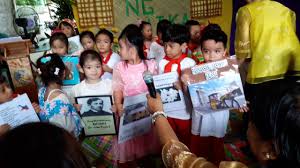 The children are reading and standing in class.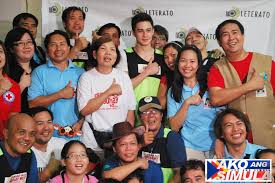 The members of the group are singing and standing in the room.Show pictures to class. Ask: Can you make sentences using simple subject and compound predicate?The children are reading and standing in class.The members of the group are singing and standing in the room.C. Presenting examples/instances of the new lessonC. Presenting examples/instances of the new lesson Unlocking of difficultiesBasi  spilled over  dreamLet the pupils listen the teacher will read. EDUARDO’S DREAM on LM p. 258 Unlocking of difficultiesBasi  spilled over  dreamLet the pupils listen the teacher will read. EDUARDO’S DREAM on LM p. 258Present the words on LM p. 421 Find Out and LearnWhat o you notice about the words?What kind of words are in the first box? Second box?Present the words on LM p. 421 Find Out and LearnWhat o you notice about the words?What kind of words are in the first box? Second box?  Unlocking of difficultiesBasi  spilled over  dreamLet the pupils read the story. EDUARDO’S DREAM on LM p. 258Present a glossary to pupils.Present a glossary to pupils.Present sentences to class.The pupils are dancing and singing in the program.Which is the simple subject?Which is the compound predicate?Present sentences to class.The pupils are dancing and singing in the program.Which is the simple subject?Which is the compound predicate?D. Discussing new concepts and practicing new skills #1D. Discussing new concepts and practicing new skills #1Let the pupils answer the questions on LM p. 259. Talk About It. ( 1 – 6 )    Discuss about cause and effect relationship. The cause brings out an event called its result. The result is also called an effect.    The cause effect relationship describes something that happens and why it happens.     The cause is the reason and the effect is the result of an event.Let the pupils answer the questions on LM p. 259. Talk About It. ( 1 – 6 )    Discuss about cause and effect relationship. The cause brings out an event called its result. The result is also called an effect.    The cause effect relationship describes something that happens and why it happens.     The cause is the reason and the effect is the result of an event. Let the pupils notice that the first group of words ends in –ly and the second group of words ends in –y. The letters –ly and –y are suffixes.   Explain to pupils that the root words in the first column are adjectives. By adding –ly the adjectives become adverbs.   The root words in the second column are nouns. By adding –y, the nouns becomes adjectives.  Let the pupils notice that the first group of words ends in –ly and the second group of words ends in –y. The letters –ly and –y are suffixes.   Explain to pupils that the root words in the first column are adjectives. By adding –ly the adjectives become adverbs.   The root words in the second column are nouns. By adding –y, the nouns becomes adjectives.  Let the pupils answer the questions on LM p. 259. Talk About It. ( 1 – 6 )    Discuss about cause and effect relationship. The cause brings out an event called its result. The result is also called an effect.    The cause effect relationship describes something that happens and why it happens.     The cause is the reason and the effect is the result of an event. Where can you see an aft?To whom do you address your speech?What do you call someone great?When you place a commercial, what do you call such?Can you name an example of popular tree? Where can you see an aft?To whom do you address your speech?What do you call someone great?When you place a commercial, what do you call such?Can you name an example of popular tree?Discussion about simple sentences with simple subject and compound predicate.      Tell the pupils that these sentences can be used in writing a paragraph about a certain topic.Discussion about simple sentences with simple subject and compound predicate.      Tell the pupils that these sentences can be used in writing a paragraph about a certain topic.E. Discussing new concepts and practicing new skills #2E. Discussing new concepts and practicing new skills #2Guided Practice Get a partner and ask the following questions. Let the pupils listen to the teacher.Why do you go to school?Why do you take a bath every day?Why do you water the plants?Why do you wear warm clothes during the month of December?Why do you stay at home during a typhoon?Guided Practice Get a partner and ask the following questions. Let the pupils listen to the teacher.Why do you go to school?Why do you take a bath every day?Why do you water the plants?Why do you wear warm clothes during the month of December?Why do you stay at home during a typhoon?Guided PracticeLet the group answer the following.Group I – what can you do easily?Group II – what can you do patiently?Group III –what can you do loudly?Group IV – what can you do slowly?Group V – what can you do clearly?Refer to LM p. 423.Guided PracticeLet the group answer the following.Group I – what can you do easily?Group II – what can you do patiently?Group III –what can you do loudly?Group IV – what can you do slowly?Group V – what can you do clearly?Refer to LM p. 423.Guided PracticeGet a partner and ask the following questions. Let the pupils listen to the teacher.Why do you go to school?Why do you take a bath every day?Why do you water the plants?Why do you wear warm clothes during the month of December?Why do you stay at home during a typhoon?Guided PracticeLet the group do the following.Group I – Do Find Out and Learn on LM p. 361Group II – Do Try and Learn. Refer to LM p. 362 ( 1 – 5 ).Group III- Refer to LM pp. 364 – 365 ( 1 – 10 )Guided PracticeLet the group do the following.Group I – Do Find Out and Learn on LM p. 361Group II – Do Try and Learn. Refer to LM p. 362 ( 1 – 5 ).Group III- Refer to LM pp. 364 – 365 ( 1 – 10 )Guided PracticeEach group will write a paragraph using simple sentences with simple subjects and compound predicate.Group I – write about your favorite petGroup II – your unforgettable tripGroup III – your precious gift from a friendGroup IV – your hobbiesGuided PracticeEach group will write a paragraph using simple sentences with simple subjects and compound predicate.Group I – write about your favorite petGroup II – your unforgettable tripGroup III – your precious gift from a friendGroup IV – your hobbiesF. Developing mastery (Leads to Formative Assessment 3)F. Developing mastery (Leads to Formative Assessment 3)Independent Practice Look at each pair of pictures. Say something about them. Identify the cause and the effect.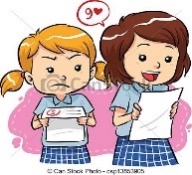 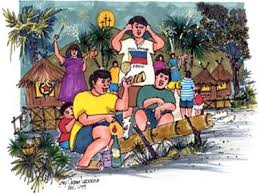 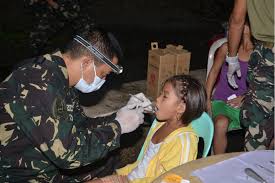 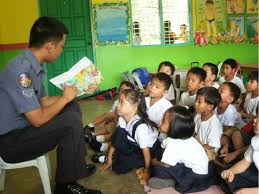 Independent Practice Look at each pair of pictures. Say something about them. Identify the cause and the effect.Independent PracticeUse the following in sentences. Be guided with the pictures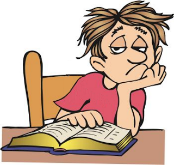 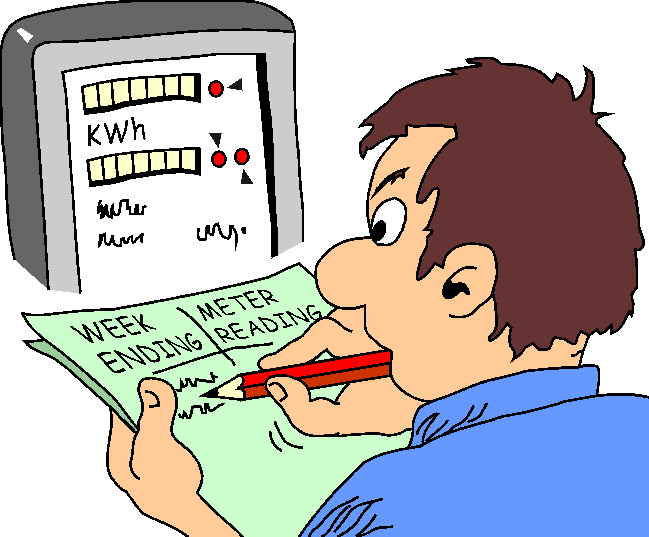 Sadly                         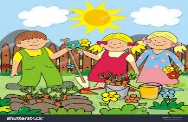 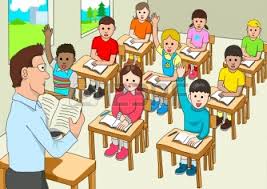  attentively                                              sunnyIndependent PracticeUse the following in sentences. Be guided with the picturesSadly                          attentively                                              sunnyIndependent PracticeLet the pupils do Find Out and Learn on LM pp. 259 – 260.Look at each pair of pictures. Say something about them. Identify the cause and the effect.  ( 1 – 5 )Independent PracticeThis is a glossary. Answer the questions afterwards.Which word will produce heat and fire?What do you mean by echo?What is a fertilized egg?What is a cloud that lie near the ground?Independent PracticeThis is a glossary. Answer the questions afterwards.Which word will produce heat and fire?What do you mean by echo?What is a fertilized egg?What is a cloud that lie near the ground?Independent PracticeLet the pupils do Learn Some More on LM p. 417. Use simple sentences with simple subject and compound predicate.Independent PracticeLet the pupils do Learn Some More on LM p. 417. Use simple sentences with simple subject and compound predicate.G. Finding practical application of concepts and skills in daily livingG. Finding practical application of concepts and skills in daily livingListen to this.           Andrew got perfect score in the test because he studied his lessons very well.Which is the cause/ Which is the effect?Listen to this.           Andrew got perfect score in the test because he studied his lessons very well.Which is the cause/ Which is the effect?Use the following words in Sentences.SunnyGloomyPatientlyReligiouslyChillystormyUse the following words in Sentences.SunnyGloomyPatientlyReligiouslyChillystormy    Read the situation.        The children must eat nutritious foods every day so that they will become strong and healthy.       Which is the cause? Which is the effect?Let the pupils do Learn Some More on LM p. 262 ( 1 – 5 )Do this in pairs.Do this in pairs.Make a paragraph  using simple subject and compound  predicate. The picture will guide you.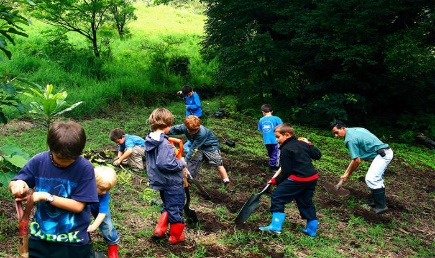 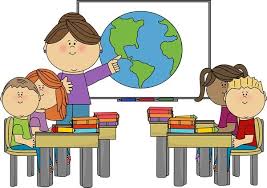 Make a paragraph  using simple subject and compound  predicate. The picture will guide you.H. Making generalizations of concepts and skills in daily livingH. Making generalizations of concepts and skills in daily living  The cause is an action or an event that makes something happen. An effect is something that happens as a result of the action.Cause is the reason and the effect is the result of an event. A cause-effect relationship describes something that happens and why it happens..  The cause is an action or an event that makes something happen. An effect is something that happens as a result of the action.Cause is the reason and the effect is the result of an event. A cause-effect relationship describes something that happens and why it happens..The root words like slow, quick, loud are adjectives. By adding –ly, the adjectives become adverbs (these indicate how an action happened or is done.The root words like chill, fog, mist are nouns. By adding –y, the nouns becomes adjectives (these indicate having or like something).The root words like slow, quick, loud are adjectives. By adding –ly, the adjectives become adverbs (these indicate how an action happened or is done.The root words like chill, fog, mist are nouns. By adding –y, the nouns becomes adjectives (these indicate having or like something).  The cause is an action or an event that makes something happen. An effect is something that happens as a result of the action.Cause is the reason and the effect is the result of an event. A cause-effect relationship describes something that happens and why it happens..The glossary is a part of a book which lists key words found in the book.  The entry word in a glossary are arranged in alphabetical order. Some glossaries include the pronunciation of words.  It is usually found on the last page of a book.The glossary is a part of a book which lists key words found in the book.  The entry word in a glossary are arranged in alphabetical order. Some glossaries include the pronunciation of words.  It is usually found on the last page of a book.If a sentence is composed of a simple subject and a simple predicate, it is called a SIMPLE SENTENCE.If there are two subjects, it is called a compound subject.If there is a compound subject and simple predicate, it is still a SIMPLE SENTENCE.If a sentence is composed of a simple subject and a simple predicate, it is called a SIMPLE SENTENCE.If there are two subjects, it is called a compound subject.If there is a compound subject and simple predicate, it is still a SIMPLE SENTENCE.I. Evaluating learningI. Evaluating learningDirections: Listen to the statements the teacher will read then supply the missing phrases to complete the thought.1.The audience could not hear the message of the speaker because_________________.2. the group of girls finished their task in 30 minutes because________________.3._______________ because she ate a lot of chocolates.4. _______________ so the teacher will be very happy.5. the school ground is clean because _________________.Directions: Listen to the statements the teacher will read then supply the missing phrases to complete the thought.1.The audience could not hear the message of the speaker because_________________.2. the group of girls finished their task in 30 minutes because________________.3._______________ because she ate a lot of chocolates.4. _______________ so the teacher will be very happy.5. the school ground is clean because _________________.Directions:  Read each sentence. Choose from the box the correct word to complete the sentences.Refer to LM p. 422.( 1 – 5 )Directions:  Read each sentence. Choose from the box the correct word to complete the sentences.Refer to LM p. 422.( 1 – 5 )Directions: Complete the following sentences by writing the letter of the correct cause for each effect. Refer to LM pp. 261 – 262 ( 1 – 5 )Directions:  Read the glossary entry. Answer the questions that follow.1. What is the first word in the list?2. How many definitions were given for the word exile?3. What does implement mean?4. What word means a large branch of a tree?5. How many syllables are there in the word “limb”?Directions:  Read the glossary entry. Answer the questions that follow.1. What is the first word in the list?2. How many definitions were given for the word exile?3. What does implement mean?4. What word means a large branch of a tree?5. How many syllables are there in the word “limb”?Directions: Look at the pictures below. Use simple subject and a compound predicate for the pictures.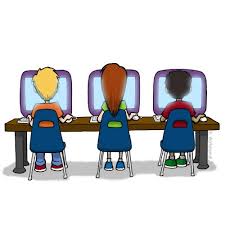 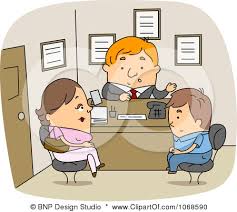 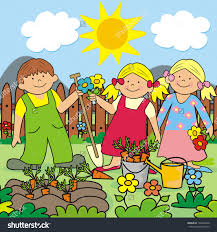 Directions: Look at the pictures below. Use simple subject and a compound predicate for the pictures.J. Additional activities for application J. Additional activities for application V.REMARKSV.REMARKSVI.REFLECTIONNo. of learners who earned 80% in the evaluationNo. of learners who earned 80% in the evaluation___ of Learners who earned 80% above___ of Learners who earned 80% above___ of Learners who earned 80% above___ of Learners who earned 80% above___ of Learners who earned 80% aboveNo. of learners who require additional activities for remediation who scored below 80%No. of learners who require additional activities for remediation who scored below 80%___ of Learners who require additional activities for remediation___ of Learners who require additional activities for remediation___ of Learners who require additional activities for remediation___ of Learners who require additional activities for remediation___ of Learners who require additional activities for remediationDid the remedial lessons work? No. of learners who have caught up with the lessonDid the remedial lessons work? No. of learners who have caught up with the lesson___Yes  ___No____ of Learners who caught up the lesson___Yes  ___No____ of Learners who caught up the lesson___Yes  ___No____ of Learners who caught up the lesson___Yes  ___No____ of Learners who caught up the lesson___Yes  ___No____ of Learners who caught up the lessonNo. of learners who continue to require remediationNo. of learners who continue to require remediation___  of Learners who continue to require remediation___  of Learners who continue to require remediation___  of Learners who continue to require remediation___  of Learners who continue to require remediation___  of Learners who continue to require remediationWhich of my teaching strategies worked well? Why did these work?Which of my teaching strategies worked well? Why did these work?Strategies used that work well:___ Group collaboration___ Games___ Power Point Presentation___ Answering preliminary activities/exercises___ Discussion___ Case Method___ Think-Pair-Share (TPS)___ Rereading of Paragraphs/Poems/Stories___ Differentiated Instruction___ Role Playing/Drama___ Discovery Method___ Lecture Method    Why?___ Complete IMs___ Availability of Materials___ Pupils’ eagerness to learn___ Group member’s Cooperation in  doing  their  tasksStrategies used that work well:___ Group collaboration___ Games___ Power Point Presentation___ Answering preliminary activities/exercises___ Discussion___ Case Method___ Think-Pair-Share (TPS)___ Rereading of Paragraphs/Poems/Stories___ Differentiated Instruction___ Role Playing/Drama___ Discovery Method___ Lecture Method    Why?___ Complete IMs___ Availability of Materials___ Pupils’ eagerness to learn___ Group member’sCooperation in  doing  their  tasksStrategies used that work well:___ Group collaboration___ Games___ Power Point Presentation___ Answering preliminary activities/exercises___ Discussion___ Case Method___ Think-Pair-Share (TPS)___ Rereading of Paragraphs/Poems/Stories___ Differentiated Instruction___ Role Playing/Drama___ Discovery Method___ Lecture Method    Why?___ Complete IMs___ Availability of Materials___ Pupils’ eagerness to learn___ Group member’sCooperation in  doing  their  tasksStrategies used that work well:___ Group collaboration___ Games___ Power Point Presentation___ Answering preliminary activities/exercises___ Discussion___ Case Method___ Think-Pair-Share (TPS)___ Rereading of Paragraphs/Poems/Stories___ Differentiated Instruction___ Role Playing/Drama___ Discovery Method___ Lecture Method     Why?___ Complete IMs___ Availability of Materials___ Pupils’ eagerness to learn___ Group member’sCooperation in  doing  their  tasksStrategies used that work well:___ Group collaboration___ Games___ Power Point Presentation___ Answering preliminary activities/exercises___ Discussion___ Case Method___ Think-Pair-Share (TPS)___ Rereading of Paragraphs/Poems/Stories___ Differentiated Instruction___ Role Playing/Drama___ Discovery Method___ Lecture Method     Why?___ Complete IMs___ Availability of Materials___ Pupils’ eagerness to learn___ Group member’sCooperation in  doing  their  tasksWhat difficulties did I encounter which my principal or supervisor can help me solve?What difficulties did I encounter which my principal or supervisor can help me solve?__ Bullying among pupils__ Pupils’ behavior/attitude__ Colorful IMs__ Unavailable Technology       Equipment (AVR/LCD)__ Science/ Computer/       Internet Lab__ Additional Clerical works__Reading Readiness__Lack of Interest of pupils__ Bullying among pupils__ Pupils’ behavior/attitude__ Colorful IMs__ Unavailable Technology       Equipment (AVR/LCD)__ Science/ Computer/       Internet Lab__ Additional Clerical works__Reading Readiness__Lack of Interest of pupils__ Bullying among pupils__ Pupils’ behavior/attitude__ Colorful IMs__ Unavailable Technology       Equipment (AVR/LCD)__ Science/ Computer/       Internet Lab__ Additional Clerical works__Reading Readiness__Lack of Interest of pupils__ Bullying among pupils__ Pupils’ behavior/attitude__ Colorful IMs__ Unavailable Technology       Equipment (AVR/LCD)__ Science/ Computer/       Internet Lab__ Additional Clerical works__Reading Readiness__Lack of Interest of pupils__ Bullying among pupils__ Pupils’ behavior/attitude__ Colorful IMs__ Unavailable Technology       Equipment (AVR/LCD)__ Science/ Computer/       Internet Lab__ Additional Clerical works__Reading Readiness__Lack of Interest of pupilsWhat innovation or localized materials did I use/discover which I wish to share with other teachers?What innovation or localized materials did I use/discover which I wish to share with other teachers?Planned Innovations:__ Localized Videos __ Making use big books from      views of the locality__ Recycling of plastics  to be used as Instructional Materials__ local poetical  composition__Fashcards__PicturesPlanned Innovations:__ Localized Videos __ Making use big books from      views of the locality__ Recycling of plastics  to be used as Instructional Materials__ local poetical  composition__Fashcards__PicturesPlanned Innovations:__ Localized Videos __ Making use big books from      views of the locality__ Recycling of plastics  to be used as Instructional Materials__ local poetical  composition__Fashcards__PicturesPlanned Innovations:__ Localized Videos __ Making use big books from      views of the locality__ Recycling of plastics  to be used as Instructional Materials__ local poetical  composition__Fashcards__PicturesPlanned Innovations:__ Localized Videos __ Making use big books from      views of the locality__ Recycling of plastics  to be used as Instructional Materials__ local poetical  composition__Fashcards__Pictures